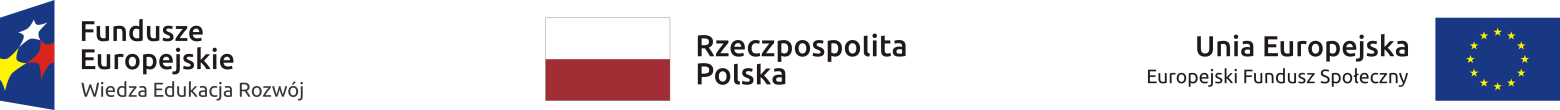      Dnia ........................................................................................................ (imię i nazwisko).....................................................(adres zamieszkania)……………………………………...( PESEL)……………………………………..(nr telefonu)                                                                                                                                     Powiatowy Urząd Pracy                                                                                          w Sławnie  ROZLICZENIEfaktycznie poniesionych kosztów przejazdu do miejsca stażu             W miesiącu ............................................ 20........ r. z tytułu dojazdu do miejsca stażu i powrotu do miejsca zamieszkania ubiegam się o refundację poniesionych kosztów przejazdu w rozliczanym miesiącu z miejsca zamieszkania oraz powrotu……………................................................                                                                                                              (miejscowość)do miejsca stażu ..........................................................                                                                 (miejscowość)OŚWIADCZAM, że*)□ dojeżdżam najtańszym, dogodnym środkiem transportu, obsługiwanym przez przewoźnika wykonującego usługi w zakresie komunikacji publicznej, to jest ………………………………….….                                                                                                                                                     (nazwa przewoźnika)Koszt dojazdu wynosił (cena biletu miesięcznego) .............................. zł.□ dojeżdżam  samochodem prywatnym o numerze rejestracyjnym ………………………….………., ze względu na brak dogodnego środka komunikacji publicznej gwarantującego dojazd na czas. ilość przejechanych km dziennie ………………………. średnie zużycie paliwa na 100km (wg instrukcji pojazdu)…………………………. Urząd zastrzega sobie prawo weryfikacji podanych wartości, na podstawie ogólnodostępnych danych. Jednocześnie oświadczam, że nadal odbywam staż.Należną mi kwotę zwrotu kosztów: *)   □ proszę przekazać na moje konto                          numer ................................................................................................................................             w…………………………………………………………………………………………………………………………………………                                                                                                                    (podpis)Uwaga ! Wniosek o rozliczenie  poniesionych kosztów dojazdu należy złożyć w terminie do dnia 20               każdego miesiąca za miesiąc poprzedni. Wnioski złożone po ww. terminie nie będą rozpatrywane.  Załączniki :                                                                                                                                                 1.  Oryginały biletów jednorazowych/biletu miesięcznego wykorzystanych w rozliczanym miesiącu lub faktury imienne dokumentujące poniesione koszty za paliwo w rozliczanym miesiącu.2.   Kserokopia listy obecności na stażu za dany miesiąc.